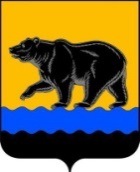 АДМИНИСТРАЦИЯ ГОРОДА НЕФТЕЮГАНСКАпостановление29.04.2020 											№ 666-пг.НефтеюганскО внесении изменения в постановление администрации города Нефтеюганска от 30.04.2019 № 228-п «Об утверждении адресной программы города Нефтеюганска по переселению граждан из аварийного жилищного фонда»В соответствии с постановлением Правительства Ханты-Мансийского автономного округа – Югры от 20.06.2019 № 194-п «О внесении изменений в постановление Правительства Ханты-Мансийского автономного округа – Югры от 01.04.2019 № 104-п «Об адресной программе Ханты-Мансийского автономного округа – Югры по переселению граждан из аварийного жилищного фонда на 2019-2025 годы», Уставом города Нефтеюганска администрация города Нефтеюганска постановляет:1.Внести в постановление администрации города Нефтеюганска от 30.04.2019 № 228-п «Об утверждении адресной программы города Нефтеюганска по переселению граждан из аварийного жилищного фонда»                  (с изменениями, внесенными постановлениями администрации города Нефтеюганска от 28.10.2019 № 1186-п, от 20.12.2019 № 1458-п) изменение, изложив приложение к постановлению согласно приложению к настоящему постановлению.2.Департаменту по делам администрации города (Прокопович П.А.) разместить постановление на официальном сайте органов местного самоуправления города Нефтеюганска в сети Интернет. 3.Контроль исполнения постановления возложить на заместителя главы города Нефтеюганска Е.А.Абрамову.Глава города Нефтеюганска                                                                С.Ю.ДегтяревАдресная программа города Нефтеюганска по переселению граждан из аварийного жилищного фонда Раздел 1.Паспорт адресной программыРаздел 2.Характеристика состояния жилищного фонда города НефтеюганскаОбщая площадь жилищного фонда муниципального образования город Нефтеюганск по состоянию на 01.01.2019 составила 2000,5 тыс. кв.метров                  (787 МКД), в том числе 256 многоквартирных домов общей площадью                    155,01 тыс. кв. метров признаны в установленном порядке непригодными для проживания и аварийными и подлежащими сносу. Удельный вес ветхого и аварийного жилищного фонда от общего жилищного фонда по состоянию на 01.01.2019 составлял 7,7 процентов, в том числе аварийный – 5,8 процента. Из числа домов, признанных в установленном порядке непригодными для проживания и аварийными и подлежащими сносу, 196 многоквартирных домов признаны аварийными и подлежащими сносу до 01.01.2017. Из них жилые помещения площадью 105,2 тыс. кв. метров подлежат расселению, количество проживающих в них граждан – 7 314 человек. Из указанной площади                            63,9 тыс. кв. метров составляет муниципальный жилищный фонд.Информация в отношении указанных многоквартирных домов размещена в информационной системе Государственной корпорации – Фонд содействия реформированию жилищно-коммунального хозяйства «АИС «Реформа ЖКХ».Раздел 3.Целевые показатели программыИсточником данных об аварийных многоквартирных домах является информационная система Фонда «АИС «Реформа ЖКХ», об общей площади расселяемых жилых помещений в многоквартирных домах – технические (кадастровые) паспорта.Адресный перечень многоквартирных жилых домов, признанных до 01.01.2017 в установленном порядке аварийными в связи с физическим износом в процессе их эксплуатации и подлежащих сносу или реконструкции, жители которых будут переселены в 2019 – 2025 годах, приведен в таблице 1.Значения понятий «аварийный жилищный фонд», «переселение граждан из аварийного жилищного фонда», используемых в настоящей программе, соответствуют значениям указанных понятий в Федеральном законе от 21.07.2007 № 185-ФЗ «О Фонде содействия реформированию жилищно-коммунального хозяйства».Информация о ходе реализации программы размещается на официальном сайте органов местного самоуправления города Нефтеюганска в сети Интернет (www.admugansk.ru), а также в иных доступных средствах массовой информации, включая печатные издания, телевидение и радио.Раздел 4.Механизм реализации и основные мероприятия программы,          обоснование ресурсного обеспечения программы4.1.Программа направлена на достижение 100 - процентных показателей по расселению и ликвидации жилищного фонда, признанного в установленном порядке в период до 01.01.2017 аварийным и подлежащим сносу на территории муниципального образования город Нефтеюганск, в срок до 01.09.2025.Переселение граждан из аварийного жилищного фонда осуществляется в соответствии с жилищным законодательством. Жилое помещение, предоставляемое гражданам при переселении их из аварийного жилищного фонда, может находиться по месту их жительства в границах соответствующего населенного пункта, на территории которого расположено ранее занимаемое жилое помещение, или с согласия этих граждан в письменной форме в границах другого муниципального образования (населенного пункта) Ханты-Мансийского автономного округа - Югры (далее - автономный округ).План реализации мероприятий по переселению граждан из аварийного жилищного фонда, признанного таковым до 01.01.2017, по способам переселения приведен в приложении 2 к адресной программе города Нефтеюганска по переселению граждан из аварийного жилищного фонда.Реализация программы осуществляется, исходя из эффективности использования бюджетных средств, в том числе полученных за счет средств  Государственной корпорации – Фонда содействия реформированию жилищно-коммунального хозяйства (далее – Фонд), выбора наиболее экономически эффективных способов реализации программы с учетом обеспечения прав и законных интересов переселяемых граждан, выполнения мероприятий программы в сжатые сроки в целях минимизации издержек по содержанию аварийных домов и сокращения сроков включения освобождающихся земельных участков в хозяйственный оборот.Одним из основных механизмов реализации программы является проектное управление, которое, в свою очередь, обеспечивает своевременное достижение запланированных результатов, повышает эффективность использования ресурсов, обеспечивает прозрачность, обоснованность и своевременность принимаемых решений, повышает эффективность внутриведомственного, межведомственного и межуровневого взаимодействия.Переселение граждан из аварийного жилищного фонда должно быть осуществлено не позднее 01.09.2025. В первоочередном порядке подлежат переселению граждане из многоквартирных домов, которые расположены на территории муниципального образования город Нефтеюганск и год признания которых аварийными и подлежащими сносу или реконструкции предшествует годам признания аварийными и подлежащими сносу или реконструкции других многоквартирных домов, расположенных на территории муниципального образования город Нефтеюганск, а также из многоквартирных домов при наличии угрозы их обрушения или при переселении граждан на основании вступившего в законную силу решения суда. В случае если несколько многоквартирных домов, признанных аварийными и подлежащими сносу или реконструкции в разные годы, расположены в границах одного элемента планировочной структуры (квартала, микрорайона) или смежных элементов планировочной структуры, переселение граждан из этих домов может осуществляться в рамках одного этапа адресной программы.При наличие жилых домов, расположенных на участке застройки, согласно проекту застройки, утвержденному в соответствии с действующим законодательством, и препятствующих дальнейшему строительству жилых домов и инженерных сетей, объектов муниципального, регионального и федерального значения, расселяются в первоочередном порядке.4.2.Для эффективного исполнения программы используются следующие механизмы: 4.2.1.Обеспечение департаментом жилищно-коммунального хозяйства администрации проведение мероприятий, направленных на информирование граждан, подлежащих переселению из аварийного жилищного фонда, о сроках выполнения мероприятий по переселению (приложение к адресной программе), в том числе, путем размещения на фасаде каждого дома, подлежащего расселению, табличек с информацией о дате признания дома аварийным, запланированных сроках переселения граждан, при наличии заключенного муниципального контракта на приобретение жилого помещения информацию об адресе (адресах) дома (домов), в который (которые) будут переселены граждане, а также о лицах, ответственных за переселение граждан в муниципальном образовании с указанием должности, фамилии и контактного телефона, а также адреса сайта с подробной информацией о переселении граждан www.reformagkh.ru и телефона горячей линии Фонда.4.2.2.Заключение соглашения с Департаментом строительства Ханты-Мансийского автономного округа – Югры о финансировании мероприятий в целях совместной реализации адресной программы.4.2.3.Заключение муниципальными заказчиками муниципальных контрактов на приобретение товаров (оказание услуг, выполнение работ) для муниципальных нужд в порядке, установленном законодательством Российской Федерации.4.2.4.Информирование общественности о ходе и результатах ее реализации, финансировании программных мероприятий.4.3.Средства программы расходуются на следующие цели:4.3.1.Приобретение у застройщиков и у лиц, не являющихся застройщиками жилых помещений в многоквартирных домах, а также в жилых домах, указанных в пункте 2 части 2 статьи 49 Градостроительного кодекса Российской Федерации (в том числе в многоквартирных домах, строительство которых не завершено), в том числе для целей последующего предоставления гражданам жилых помещений по договору социального найма, или договору найма жилого помещения жилищного фонда социального использования, или договору найма жилого помещения маневренного фонда в связи с переселением из аварийного жилищного фонда, или договору мены с собственником жилого помещения аварийного жилищного фонда. Максимальная стоимость  жилых помещений, приобретаемых у застройщиков или лиц, не являющихся застройщиками домов, в которых расположены эти помещения, не может превышать норматива средней рыночной стоимости , установленного Региональной службой по тарифам автономного округа для каждого из муниципальных образований автономного округа на момент публикации соответствующего извещения о проведении конкурса (аукциона) по приобретению жилых помещений. В случаях предоставления гражданам с их письменного согласия жилого помещения в границах другого муниципального образования (населенного пункта) автономного округа, максимальная стоимость 1 кв. метра жилых помещений также не может превышать норматива средней рыночной стоимости 1 кв.метра, установленного Региональной службой по тарифам автономного округа для соответствующего муниципального образования автономного округа на момент публикации извещения о проведении конкурса (аукциона), на территории которого находится это жилое помещение.Приобретение жилых помещений в завершенных строительством домах осуществляется путем заключения договоров купли-продажи в соответствии с Федеральным законом от 05.04.2013 № 44-ФЗ «О контрактной системе в сфере закупок товаров, работ, услуг для обеспечения государственных и муниципальных нужд», а в строящихся многоквартирных домах, путем заключения договоров на участие в долевом строительстве жилых помещений в соответствии с Федеральным законом от 30.12.2004 № 214-ФЗ «Об участии в долевом строительстве многоквартирных домов и иных объектов недвижимости и о внесении изменений в некоторые законодательные акты Российской Федерации» и Федеральным законом от 05.04.2013 № 44-ФЗ                     «О контрактной системе в сфере закупок товаров, работ, услуг для обеспечения государственных и муниципальных нужд».Приобретение жилых помещений у лиц, не являющихся застройщиками домов, осуществляется путем заключения договоров купли-продажи в соответствии с Федеральным законом от 05.04.2013 № 44-ФЗ «О контрактной системе в сфере закупок товаров, работ, услуг для обеспечения государственных и муниципальных нужд».Финансирование расходов, связанных с приобретением жилых помещений для предоставления гражданам, осуществляется за счет средств Фонда и бюджета автономного округа с учетом установленного Правительством Российской Федерации предельного уровня софинансирования расходного обязательства субъекта Российской Федерации из федерального бюджета на соответствующий период и средств бюджета муниципального образования. Приемка жилых помещений, приобретаемых для предоставления гражданам с целью переселения их из аварийного жилищного фонда, осуществляется комиссией с участием представителей заинтересованной общественности.Перечень характеристик, проектируемых (строящихся) и приобретаемых жилых помещений, которые будут предоставлены гражданам при реализации программы, приведен в Приложении 3 к адресной программе города Нефтеюганска по переселению граждан из аварийного жилищного фонда.4.3.2.Выплату гражданам, в чьей собственности находятся жилые помещения, входящие в аварийный жилищный фонд, возмещения за изымаемые жилые помещения в соответствии с частью 7 статьи 32 Жилищного кодекса Российской Федерации.Размер возмещения за изымаемое жилое помещение, выплачиваемого в соответствии со статьей 32 Жилищного кодекса Российской Федерации, определяется согласно отчетам об оценке рыночной стоимости жилых помещений, определенной независимым оценщиком, в соответствии с Федеральным законом от 29 июля 1998 года № 135-ФЗ «Об оценочной деятельности в Российской Федерации».Финансирование расходов, связанных с выплатой возмещения за изымаемое жилое помещение, осуществляется за счет средств Фонда и бюджета автономного округа с учетом установленного Правительством Российской Федерации предельного уровня софинансирования расходного обязательства субъекта Российской Федерации из федерального бюджета на соответствующий период и средств бюджета муниципального образования.4.4.Реализация мероприятий программы осуществляется исполнителями в строгом соответствии с программой и в пределах средств, предусмотренных на эти цели. Исполнители программы несут ответственность за целевое и эффективное использование выделенных им бюджетных средств.Департамент жилищно-коммунального хозяйства администрации города:-обеспечивает в ходе реализации программы координацию деятельности исполнителей адресной программы, ответственных за реализацию основных мероприятий адресной программы, и контролирует их исполнение;-контролирует выполнение основных мероприятий программы;-готовит отчет о ходе реализации мероприятий программы;-осуществляет текущий мониторинг реализации программы.4.5.Объем финансирования программы определен в соответствии:с перечнем многоквартирных домов, признанных аварийными и подлежащими сносу или реконструкции в связи с физическим износом в процессе их эксплуатации, приведенным в Приложении 1 к адресной программе города Нефтеюганска по переселению граждан из аварийного жилищного фонда;с планируемой стоимостью приобретения 1 кв. метра общей площади жилых помещений, предоставляемых гражданам, и планируемым размером возмещения за 1 кв. метр общей площади изымаемых жилых помещений, не превышающими норматив средней рыночной стоимости 1 кв.метра, установленный Региональной службой по тарифам автономного округа по соответствующему муниципальному образованию автономного округа на                      1 квартал текущего календарного года;со способами переселения граждан, определенными на основании информации, полученной в результате проведенной работы с гражданами, оценки рынка жилья, стоимость 1 кв. метра и площади приобретения, наличия договоров развития застроенных территорий и свободного муниципального жилищного фонда приведёнными в Приложении 2 к адресной программе города Нефтеюганска по переселению граждан из аварийного жилищного фонда.В целях развития застроенных территорий, привлечения внебюджетных источников финансирования для реализации программы переселения и ликвидации аварийного жилищного фонда застройщикам (инвесторам) оказывается поддержка в соответствии с порядком, установленным в приложении 3 к государственной программе Ханты-Мансийского автономного округа - Югры «Развитие жилищной сферы», утвержденной постановлением Правительства Ханты-Мансийского автономного округа – Югры от 05.10.2018 № 346-п.Средства на снос аварийного жилищного фонда, стоимость оценки рыночной стоимости изымаемого жилого помещения независимого оценщика предусматриваются в составе расходов бюджета города. Приобретение у застройщиков помещений в жилых домах в целях переселения граждан из аварийного жилищного фонда, признанного таковым до 1 января 2017 года, осуществляется за счет средств муниципальной программы города Нефтеюганска «Развитие жилищной сферы города Нефтеюганска», утвержденной постановлением администрации города Нефтеюганска от 15.11.2018 года № 602-п.Приложение 1к адресной программе города Нефтеюганска по переселению граждан из аварийного жилищного фондаАдресный перечень многоквартирных жилых домов, признанных до 01.01.2017 в установленном порядке аварийными в связи с физическим износом в процессе их эксплуатации и подлежащих сносу или реконструкции.Приложение 3к адресной программе города Нефтеюганска по переселению граждан из аварийного жилищного фондаПеречень характеристик, проектируемых (строящихся) и приобретаемых жилых помещений, которые будут предоставлены гражданам при реализации адресной программы Ханты-Мансийского автономного округа – Югры по переселению граждан из аварийного жилищного фонда в 2019 – 2025 годахПриложение к постановлению                                                                                                           администрации городаот 29.04.2020 № 666-пНаименование программыАдресная программа города Нефтеюганска по переселению граждан из аварийного жилищного фонда (далее – адресная программа, программа)Уполномоченный орган, ответственный за реализацию программыДепартамент жилищно-коммунального хозяйства администрации города НефтеюганскаИсполнители программыДепартамент жилищно-коммунального хозяйства администрации города Нефтеюганска;департамент муниципального имущества администрации города Нефтеюганска;департамент градостроительства и земельных отношений администрации города НефтеюганскаЦель программы1.Обеспечение прав граждан на переселение из жилых помещений, находящихся в многоквартирных жилых домах, расположенных на территории города Нефтеюганска, признанных в установленном порядке до 01.01.2017 аварийными и подлежащими сносу или реконструкции.2.Планомерное сокращение аварийного жилищного фондаЗадачи программы 1.Переселение граждан в благоустроенные жилые помещения из аварийного жилищного фонда, расположенного на территории города Нефтеюганска и признанного таковым до 01.01.2017 в связи с физическим износом в процессе эксплуатации.2.Ликвидация к 01.09.2025 аварийного жилищного фонда, признанного таковым до 01.01.2017 в связи с физическим износом в процессе эксплуатацииСроки реализации программы2019 – 2025 годыЦелевые показатели программы1.Сокращение аварийного жилищного фонда, признанного в установленном порядке до 01.01.2017 аварийным в связи с физическим износом в процессе эксплуатации и подлежащим сносу на 105 246,08 кв.м.,                в том числе по годам:2019 -2020 годы – 10 067,55 кв.м.;2020 - 2021 годы – 8 711,55 кв.м.;2021 – 2022 годы – 12 917,20 кв.м.;2022 - 2023 годы – 17 111,10 кв.м.;          2023 - 2024 годы – 26 037,08 кв.м.;2024 – 2025 годы – 30 401,60 кв.м.2.Количество человек, проживающих в многоквартирных домах, признанных аварийными и подлежащими сносу до 01.01.2017, улучшивших жилищные условия - 7 314, в том числе по годам:2019 - 2020 годы – 691 чел.;2020 – 2021 годы - 830 чел.;                    2021 – 2022 годы – 893 чел.;2022 – 2023 годы – 1 204 чел.;          2023 – 2024 годы – 1 688 чел.;2024 – 2025 годы – 2 008 чел.Объемы и источники финансового обеспечения программыОбщий объем финансирования программы в 2019 –              2025 годах составляет 5 345 964,45 тыс. рублей, в том числе за счет средств:-государственной корпорации – Фонда содействия реформированию жилищно-коммунального хозяйства – 915 651,52 тыс. рублей;-бюджета автономного округа – 4 028 946,93 тыс. рублей;-бюджета муниципального образования –                                   401 366 тыс. рублей;-иных источников финансирования – 0,00 тыс. рублей;из них:Этап 2019 года – 154 093,54 тыс. рублей, в том числе за счет средств:-государственной корпорации – Фонда содействия реформированию жилищно-коммунального хозяйства –0,00 тыс. рублей;-бюджета автономного округа – 143 307,00 тыс. рублей; -бюджета муниципального образования автономного округа – 10 786,54 тыс. рублей;-иных источников финансирования – 0,00 тыс. рублей.Этап 2020 года – 1 156 824,40 тыс. рублей, в том числе за счет средств:-государственной корпорации – Фонда содействия реформированию жилищно-коммунального хозяйства –0,00 тыс. рублей;-бюджета автономного округа – 1 052 710,20 тыс. рублей, -бюджета муниципального образования автономного округа – 104 114,20 тыс. рублей;-иных источников финансирования – 0,00 тыс. рублей.Этап 2021 года – 1 446 026,40 тыс. рублей, в том числе за счет средств:-государственной корпорации – Фонда содействия реформированию жилищно-коммунального хозяйства –0,00 тыс. рублей;-бюджета автономного округа – 1 315 884,00 тыс. рублей, -бюджета муниципального образования автономного округа – 130 142,40 тыс. рублей;-иных источников финансирования – 0,00 тыс. рублей.Этап 2022 года – 891 096,20 тыс. рублей, в том числе за счет средств:-государственной корпорации – Фонда содействия реформированию жилищно-коммунального хозяйства – 305 215,60 тыс. рублей;-бюджета автономного округа – 505 681,90 тыс. рублей; -бюджета муниципального образования автономного округа – 80 198,70 тыс. рублей;-иных источников финансирования – 0,00 тыс. рублей.Этап 2023 года – 1 131 946, 42 тыс. рублей, в том числе за счет средств:-государственной корпорации – Фонда содействия реформированию жилищно-коммунального хозяйства – 406 957,25 тыс. рублей;-бюджета автономного округа – 674 239,93 тыс. рублей; -бюджета муниципального образования автономного округа – 50 749,24 тыс. рублей;-иных источников финансирования – 0,00 тыс. рублей.Этап 2024 года – 565 977,49 тыс. рублей, в том числе за счет средств:-государственной корпорации – Фонда содействия реформированию жилищно-коммунального хозяйства – 203 478,67 тыс. рублей;-бюджета автономного округа – 337 123, 90 тыс. рублей; -бюджета муниципального образования автономного округа – 25 374,92 тыс. рублей;-иных источников финансирования – 0,00 тыс. рублей.№ п/пНаименование муниципального образования Адрес многоквартирного домаГод ввода дома в эксплуатациюДата признания многоквартирного дома аварийным Сведения об аварийном жилищном фонде, подлежащем расселению до 1 сентября 2025 года Планируемая дата окончания переселенияПланируемая дата окончания переселения№ п/пНаименование муниципального образования Адрес многоквартирного домагоддатаплощадь, кв.мколичество человекдата12345678По программе переселения 2019 – 2025 гг., в рамках которой предусмотрено финансирование за счет средств Фонда, в том числе:По программе переселения 2019 – 2025 гг., в рамках которой предусмотрено финансирование за счет средств Фонда, в том числе:По программе переселения 2019 – 2025 гг., в рамках которой предусмотрено финансирование за счет средств Фонда, в том числе:105 246,087 3141Нефтеюганскг. Нефтеюганск, мкр. 4-й, д. 8197231.08.2012479,604631.12.20202Нефтеюганскг. Нефтеюганск, мкр. 4-й, д. 10196831.08.2012319,103531.12.20203Нефтеюганскг. Нефтеюганск, мкр. 4-й, д. 12196531.08.2012332,303131.12.20204Нефтеюганскг. Нефтеюганск, мкр. 4-й, д. 14196531.08.2012342,302531.12.20205Нефтеюганскг. Нефтеюганск, мкр. 4-й, д. 16196531.08.2012132,301331.12.20206Нефтеюганскг. Нефтеюганск, мкр. 4-й, д. 19196431.08.2012344,502831.12.20207Нефтеюганскг. Нефтеюганск, мкр. 4-й, д. 20196531.08.2012353,203131.12.20208Нефтеюганскг. Нефтеюганск, мкр. 4-й, д. 21196531.08.2012341,303431.12.20209Нефтеюганскг. Нефтеюганск, мкр. 4-й, д. 22196531.08.2012133,70531.12.202010Нефтеюганскг. Нефтеюганск, мкр. 4-й, д. 36196731.08.201279,50731.12.202011Нефтеюганскг. Нефтеюганск, мкр. 4-й, д. 37196531.08.2012467,903431.12.202012Нефтеюганскг. Нефтеюганск, мкр. 4-й, д. 38196531.08.2012129,40931.12.202013Нефтеюганскг. Нефтеюганск, мкр. 4-й, д. 39196531.08.201287,201031.12.202014Нефтеюганскг. Нефтеюганск, мкр. 4-й, д. 40196531.08.2012398,702431.12.202015Нефтеюганскг. Нефтеюганск, мкр. 4-й, д. 42196531.08.201235,50331.12.202016Нефтеюганскг. Нефтеюганск, мкр. 4-й, д. 43196531.08.2012411,504431.12.202017Нефтеюганскг. Нефтеюганск, мкр. 4-й, д. 44196631.08.2012223,70731.12.202018Нефтеюганскг. Нефтеюганск, мкр. 4-й, д. 48196631.08.2012442,705731.12.202019Нефтеюганскг. Нефтеюганск, мкр. 4-й, д. 52196531.08.2012125,202231.12.202020Нефтеюганскг. Нефтеюганск, мкр. 4-й, д. 55196631.08.2012158,301131.12.202021Нефтеюганскг. Нефтеюганск, мкр. 4-й, д. 56196631.08.201289,90931.12.202022Нефтеюганскг. Нефтеюганск, мкр. 4-й, д. 62196531.08.201242,90631.12.202023Нефтеюганскг. Нефтеюганск, мкр. 4-й, д. 63196531.08.201261,90931.12.202024Нефтеюганскг. Нефтеюганск, мкр. 5-й, д. 38197608.11.201294,80731.12.202025Нефтеюганскг. Нефтеюганск, мкр. 5-й, д. 39196708.11.201229,00231.12.202026Нефтеюганскг. Нефтеюганск, мкр. 5-й, д. 40196708.11.2012432,603331.12.202027Нефтеюганскг. Нефтеюганск, мкр. 5-й, д. 42196608.11.2012389,903531.12.202028Нефтеюганскг. Нефтеюганск, мкр. 5-й, д. 46196608.11.2012312,402631.12.202029Нефтеюганскг. Нефтеюганск, мкр. 5-й, д. 54196708.11.2012251,902431.12.202030Нефтеюганскг. Нефтеюганск, мкр. 5-й, д. 55196708.11.2012375,502931.12.202031Нефтеюганскг. Нефтеюганск, мкр. 5-й, д. 56196608.11.2012472,704131.12.202032Нефтеюганскг. Нефтеюганск, мкр. 5-й, д. 57196708.11.2012494,204031.12.202033Нефтеюганскг. Нефтеюганск, мкр. 6-й, д. 11196608.11.2012501,603331.12.202034Нефтеюганскг. Нефтеюганск, мкр. 6-й, д. 12А196708.11.2012499,603931.12.202035Нефтеюганскг. Нефтеюганск, мкр. 6-й, д. 13196608.11.2012530,303131.12.202036Нефтеюганскг. Нефтеюганск, мкр. 6-й, д. 14196608.11.2012496,103531.12.202037Нефтеюганскг. Нефтеюганск, мкр. 6-й, д. 15196708.11.2012432,803431.12.202038Нефтеюганскг. Нефтеюганск, мкр. 6-й, д. 16196908.11.2012495,404331.12.202039Нефтеюганскг. Нефтеюганск, мкр. 6-й, д. 19196808.11.2012494,003931.12.202040Нефтеюганскг. Нефтеюганск, мкр. 6-й, д. 20196608.11.2012471,804731.12.202041Нефтеюганскг. Нефтеюганск, мкр. 6-й, д. 21196608.11.2012496,803931.12.202042Нефтеюганскг. Нефтеюганск, мкр. 6-й, д. 49196727.12.2013416,302531.12.202043Нефтеюганскг. Нефтеюганск, мкр. 6-й, д. 61196727.12.2013504,904031.12.202044Нефтеюганскг. Нефтеюганск, мкр. 6-й, д. 73196627.12.2013470,504531.12.202045Нефтеюганскг. Нефтеюганск, мкр. 11-й, д. 3198424.10.2014735,503531.12.202046Нефтеюганскг. Нефтеюганск, мкр. 11-й, д. 15198129.08.2014939,708031.12.202047Нефтеюганскг. Нефтеюганск, мкр. 11-й, д. 44198727.12.2013887,704831.12.202048Нефтеюганскг. Нефтеюганск, мкр. 11-й, д. 52198524.10.2014393,403231.12.202049Нефтеюганскг. Нефтеюганск, мкр. 17-й, д. 10198524.10.2014157,001231.12.202050Нефтеюганскг. Нефтеюганск, мкр. 17-й, д. 12198324.10.2014148,401231.12.202051Нефтеюганскг. Нефтеюганск, мкр. 17-й, д. 13198524.10.2014156,001131.12.202052Нефтеюганскг. Нефтеюганск, мкр. 17-й, д. 14198524.10.2014156,001531.12.202053Нефтеюганскг. Нефтеюганск, мкр. 17-й, д. 15198524.10.2014176,001531.12.202054Нефтеюганскг. Нефтеюганск, мкр. 17-й, д. 16198524.10.2014155,001331.12.202055Нефтеюганскг. Нефтеюганск, мкр. 17-й, д. 17198324.10.2014163,001231.12.202056Нефтеюганскг. Нефтеюганск, мкр. 17-й, д. 19198924.10.2014206,701431.12.202057Нефтеюганскг. Нефтеюганск, мкр. 17-й, д. 20198524.10.2014155,001631.12.202058Нефтеюганскг. Нефтеюганск, мкр. 17-й, д. 21198324.10.2014159,201931.12.202059Нефтеюганскг. Нефтеюганск, мкр. 11А, п. Звездный, д. 1198820.02.201417,90131.12.2020Итого по этапу 2020 годаИтого по этапу 2020 годаИтого по этапу 2020 года18 779,1152160Нефтеюганскг. Нефтеюганск, мкр. 11-й, д. 74199308.11.2012890,36231.12.202161Нефтеюганскг. Нефтеюганск, мкр. 6-й, д. 17196508.11.2012507,704131.12.202162Нефтеюганскг. Нефтеюганск, мкр. 6-й, д. 22196908.11.2012443,604831.12.202163Нефтеюганскг. Нефтеюганск, мкр. 6-й, д. 32196727.12.2013500,003331.12.202164Нефтеюганскг. Нефтеюганск, мкр. 6-й, д. 33196927.12.2013439,601331.12.202165Нефтеюганскг. Нефтеюганск, мкр. 6-й, д. 34196627.12.2013499,904331.12.202166Нефтеюганскг. Нефтеюганск, мкр. 6-й, д. 35196727.12.2013309,901831.12.202167Нефтеюганскг. Нефтеюганск, мкр. 6-й, д. 36196727.12.2013492,203431.12.202168Нефтеюганскг. Нефтеюганск, мкр. 6-й, д. 37196627.12.2013464,503231.07.202169Нефтеюганскг. Нефтеюганск, мкр. 6-й, д. 41196727.12.2013500,103431.12.202170Нефтеюганскг. Нефтеюганск, мкр. 6-й, д. 42196727.12.2013503,303131.12.202171Нефтеюганскг. Нефтеюганск, мкр. 6-й, д. 43196808.11.2012314,802431.07.202172Нефтеюганскг. Нефтеюганск, мкр. 6-й, д. 44196827.12.2013500,903231.12.202173Нефтеюганскг. Нефтеюганск, мкр. 6-й, д. 45196827.12.2013518,803031.12.202174Нефтеюганскг. Нефтеюганск, мкр. 6-й, д. 46196827.12.2013508,803131.12.202175Нефтеюганскг. Нефтеюганск, мкр. 6-й, д. 48196727.12.2013501,603831.12.202176Нефтеюганскг. Нефтеюганск, мкр. 6-й, д. 51196727.12.2013500,503331.12.202177Нефтеюганскг. Нефтеюганск, мкр. 6-й, д. 58196827.12.2013509,102831.12.202178Нефтеюганскг. Нефтеюганск, мкр. 6-й, д. 60196727.12.2013496,203431.12.202179Нефтеюганскг. Нефтеюганск, мкр. 6-й, д. 62196827.12.2013504,303531.12.202180Нефтеюганскг. Нефтеюганск, мкр. 6-й, д. 69196727.12.2013466,502531.12.202181Нефтеюганскг. Нефтеюганск, мкр. 6-й, д. 72196827.12.2013487,104331.12.202182Нефтеюганскг. Нефтеюганск, мкр. 6-й, д. 74196827.12.2013510,002831.12.202183Нефтеюганскг. Нефтеюганск, мкр. 6-й, д. 75196627.12.2013502,204431.12.202184Нефтеюганскг. Нефтеюганск, мкр. 6-й, д. 77196827.12.2013486,302931.12.202185Нефтеюганскг. Нефтеюганск, мкр. 6-й, д. 78197827.12.2013502,904431.12.2021Нефтеюганскг. Нефтеюганск, п. СУ-905, д. 42197408.11.201256,10631.12.2021Итого по этапу 2021 годаИтого по этапу 2021 годаИтого по этапу 2021 года12 917,289386Нефтеюганскг. Нефтеюганск, мкр. 11А, д. 2198220.02.2014718,805031.12.202287Нефтеюганскг. Нефтеюганск, мкр. 11А, д. 7197831.08.201272,80131.12.202288Нефтеюганскг. Нефтеюганск, мкр. 11А, д. 28198927.12.2013735,204031.12.202289Нефтеюганскг. Нефтеюганск, мкр. 11А, ул. Березовая, д. 1198027.12.2013722,305631.07.202290Нефтеюганскг. Нефтеюганск, мкр. 11А, ул. Березовая, д. 9197427.12.2013434,102931.12.202291Нефтеюганскг. Нефтеюганск, мкр. 11А, ул. Кедровая, д. 6197420.02.2014514,603831.12.202292Нефтеюганскг. Нефтеюганск, мкр. 11Б, д. 11199327.12.2013914,206731.12.202293Нефтеюганскг. Нефтеюганск, мкр. 11Б, д. 12199327.12.2013916,505631.12.202294Нефтеюганскг. Нефтеюганск, мкр. 11Б, д. 16199227.12.2013924,304831.12.202295Нефтеюганскг. Нефтеюганск, мкр. 11-й, д. 6198529.08.2014879,506031.12.202296Нефтеюганскг. Нефтеюганск, мкр. 11-й, д. 25198729.08.2014904,606731.12.202297Нефтеюганскг. Нефтеюганск, мкр. 11-й, д. 34198629.08.2014737,004031.12.202298Нефтеюганскг. Нефтеюганск, мкр. 11-й, д. 36198327.12.2013601,805031.12.202299Нефтеюганскг. Нефтеюганск, мкр. 11-й, д. 37198429.08.2014440,802531.12.2022100Нефтеюганскг. Нефтеюганск, мкр. 11-й, д. 95198627.12.2013637,103831.07.2022101Нефтеюганскг. Нефтеюганск, мкр. 11-й, д. 100198627.12.2013599,704531.12.2022102Нефтеюганскг. Нефтеюганск, мкр. 11-й, д. 110198827.12.2013843,005631.07.2022103Нефтеюганскг. Нефтеюганск, мкр. 6-й, д. 52197220.02.2014495,904231.12.2022104Нефтеюганскг. Нефтеюганск, мкр. 7-й, д. 17196820.02.2014330,404131.12.2022105Нефтеюганскг. Нефтеюганск, п. ПНМК-6, д. 5197820.02.2014756,105031.12.2022106Нефтеюганскг. Нефтеюганск, п. СУ-62, д. 1198220.02.2014305,602231.12.2022107Нефтеюганскг. Нефтеюганск, п. СУ-62, д. 3198220.02.2014278,502331.12.2022108Нефтеюганскг. Нефтеюганск, п. СУ-62, д. 4198220.02.2014591,006631.12.2022109Нефтеюганскг. Нефтеюганск, п. СУ-62, д. 8198420.02.2014842,105231.12.2022110Нефтеюганскг. Нефтеюганск, п. СУ-62, д. 9198420.02.2014872,506031.12.2022111Нефтеюганскг. Нефтеюганск, п. СУ-62, д. 14198616.12.20131 042,708231.12.2022Итого по этапу 2022 годаИтого по этапу 2022 годаИтого по этапу 2022 года17 111,101 204112Нефтеюганскг. Нефтеюганск, мкр. 11-й, д. 4198424.10.2014668,504331.12.2023113Нефтеюганскг. Нефтеюганск, мкр. 11-й, д. 5198529.08.2014895,106731.12.2023114Нефтеюганскг. Нефтеюганск, мкр. 11-й, д. 9198124.10.20141 087,808131.12.2023115Нефтеюганскг. Нефтеюганск, мкр. 11-й, д. 29198724.10.2014900,105531.07.2023116Нефтеюганскг. Нефтеюганск, мкр. 11-й, д. 38198629.08.2014783,906031.12.2023117Нефтеюганскг. Нефтеюганск, мкр. 11-й, д. 40198629.08.2014891,404831.12.2023118Нефтеюганскг. Нефтеюганск, мкр. 11-й, д. 54198529.08.2014838,205431.12.2023119Нефтеюганскг. Нефтеюганск, мкр. 11-й, д. 55198429.08.2014727,404331.12.2023120Нефтеюганскг. Нефтеюганск, мкр. 11-й, д. 59198524.10.2014686,404131.12.2023121Нефтеюганскг. Нефтеюганск, мкр. 11-й, д. 60198424.10.2014711,604031.12.2023122Нефтеюганскг. Нефтеюганск, мкр. 11-й, д. 63198529.08.2014819,684631.12.2023123Нефтеюганскг. Нефтеюганск, мкр. 11-й, д. 64198529.08.2014895,404831.12.2023124Нефтеюганскг. Нефтеюганск, мкр. 11-й, д. 65198529.08.2014841,604831.12.2023125Нефтеюганскг. Нефтеюганск, мкр. 11-й, д. 66199029.08.2014932,008131.12.2023126Нефтеюганскг. Нефтеюганск, мкр. 11-й, д. 67198529.08.2014819,506531.12.2023127Нефтеюганскг. Нефтеюганск, мкр. 11-й, д. 80199529.08.2014791,104931.07.2023128Нефтеюганскг. Нефтеюганск, мкр. 11-й, д. 84198829.08.2014852,804831.12.2023129Нефтеюганскг. Нефтеюганск, мкр. 11-й, д. 85198829.08.2014902,004831.12.2023130Нефтеюганскг. Нефтеюганск, мкр. 11-й, д. 96198729.08.2014842,305131.12.2023131Нефтеюганскг. Нефтеюганск, мкр. 11-й, д. 97199124.10.2014882,905531.07.2023132Нефтеюганскг. Нефтеюганск, мкр. 11-й, д. 102198729.08.2014891,706031.12.2023133Нефтеюганскг. Нефтеюганск, мкр. 11-й, д. 103198729.08.2014901,606031.12.2023134Нефтеюганскг. Нефтеюганск, мкр. 11-й, д. 104198729.08.2014896,806631.12.2023135Нефтеюганскг. Нефтеюганск, мкр. 11-й, д. 105198729.08.2014898,706031.12.2023136Нефтеюганскг. Нефтеюганск, мкр. 11-й, д. 106198824.10.2014894,405931.12.2023137Нефтеюганскг. Нефтеюганск, мкр. 11-й, д. 107198829.08.2014909,506031.12.2023138Нефтеюганскг. Нефтеюганск, мкр. 11-й, д. 108198724.10.2014869,206031.12.2023139Нефтеюганскг. Нефтеюганск, мкр. 6-й, д. 31196724.10.2014497,103131.12.2023140Нефтеюганскг. Нефтеюганск, мкр. 6-й, д. 53196624.10.2014494,703231.12.2023141Нефтеюганскг. Нефтеюганск, мкр. 6-й, д. 65196824.10.2014493,904131.12.2023142Нефтеюганскг. Нефтеюганск, мкр. 6-й, д. 70А196624.10.2014499,703231.12.2023143Нефтеюганскг. Нефтеюганск, мкр. 7-й, д. 25А197024.10.20141 020,105631.12.2023Итого по этапу 2023 годаИтого по этапу 2023 годаИтого по этапу 2023 года26 037,081 688144Нефтеюганскг. Нефтеюганск, мкр. 11А, д. 20198024.10.2014763,704631.07.2024145Нефтеюганскг. Нефтеюганск, мкр. 11А, ул. Березовая, д. 4197724.10.2014518,903931.12.2024146Нефтеюганскг. Нефтеюганск, мкр. 11А, ул. Березовая, д. 4а198324.10.2014734,303531.12.2024147Нефтеюганскг. Нефтеюганск, мкр. 11А, ул. Березовая, д. 6199324.10.2014528,704231.12.2024148Нефтеюганскг. Нефтеюганск, мкр. 11А, ул. Березовая, д. 8198124.10.2014738,606731.12.2024149Нефтеюганскг. Нефтеюганск, мкр. 11А, ул. Кедровая, д. 1197724.10.2014516,402731.12.2024150Нефтеюганскг. Нефтеюганск, мкр. 11А, ул. Кедровая, д. 2197724.10.2014508,703331.12.2024151Нефтеюганскг. Нефтеюганск, мкр. 11А, ул. Кедровая, д. 3197424.10.2014517,504531.12.2024152Нефтеюганскг. Нефтеюганск, мкр. 11А, ул. Кедровая, д. 4197724.10.2014518,504531.12.2024153Нефтеюганскг. Нефтеюганск, мкр. 11А, ул. Кедровая, д. 5197424.10.2014516,604031.12.2024154Нефтеюганскг. Нефтеюганск, мкр. 11А, ул. Спортивная, д. 5198324.10.2014743,804831.12.2024155Нефтеюганскг. Нефтеюганск, мкр. 11А, ул. Спортивная, д. 6198424.10.2014485,102631.12.2024156Нефтеюганскг. Нефтеюганск, мкр. 17-й, д. 3198324.10.2014394,202831.12.2024157Нефтеюганскг. Нефтеюганск, мкр. 17-й, д. 5198324.10.2014212,701131.07.2024158Нефтеюганскг. Нефтеюганск, мкр. 17-й, д. 6198324.10.2014163,001131.12.2024159Нефтеюганскг. Нефтеюганск, мкр. 17-й, д. 7198324.10.2014213,001631.12.2024160Нефтеюганскг. Нефтеюганск, мкр. 17-й, д. 9198324.10.2014164,001431.12.2024161Нефтеюганскг. Нефтеюганск, п. СУ-62, д. 11198624.10.2014833,107631.12.2024162Нефтеюганскг. Нефтеюганск, п. СУ-62, д. 12198424.10.2014834,805231.12.2024163Нефтеюганскг. Нефтеюганск, п. СУ-62, д. 16198824.10.2014790,304131.12.2024164Нефтеюганскг. Нефтеюганск, п. СУ-62, д. 17198924.10.2014895,905631.12.2024165Нефтеюганскг. Нефтеюганск, п. СУ-62, д. 20199424.10.2014593,908431.12.2024166Нефтеюганскг. Нефтеюганск, п. СУ-905, д. 41197424.10.2014143,701231.12.2024167Нефтеюганскг. Нефтеюганск, мкр. 11А, д. 21198129.12.2014735,704101.09.2025168Нефтеюганскг. Нефтеюганск, мкр. 11А, д. 22198129.12.2014621,206801.09.2025169Нефтеюганскг. Нефтеюганск, мкр. 11А, д. 24198429.12.2014733,204501.09.2025170Нефтеюганскг. Нефтеюганск, мкр. 11А, ул. Березовая, д. 61198729.12.2014150,40801.09.2025171Нефтеюганскг. Нефтеюганск, мкр. 11А, ул. Магистральная, д. 30198829.12.2014488,802831.08.2025172Нефтеюганскг. Нефтеюганск, мкр. 11А, ул. Спортивная, д. 62198729.12.2014378,401301.09.2025173Нефтеюганскг. Нефтеюганск, мкр. 11А, ул. Спортивная, д. 63198729.12.2014147,90901.09.2025174Нефтеюганскг. Нефтеюганск, мкр. 11А, ул. Спортивная, д. 64198729.12.2014292,50901.09.2025175Нефтеюганскг. Нефтеюганск, мкр. 11А, ул. Спортивная, д. 65197429.12.2014274,801931.08.2025176Нефтеюганскг. Нефтеюганск, мкр. 11А, ул. Спортивная, д. 66197429.12.2014165,20901.09.2025177Нефтеюганскг. Нефтеюганск, мкр. 11А, ул. Спортивная, д. 67197429.12.201482,301231.07.2025178Нефтеюганскг. Нефтеюганск, мкр. 11А, ул. Спортивная, д. 68197429.12.2014201,301131.08.2025179Нефтеюганскг. Нефтеюганск, мкр. 11А, ул. Спортивная, д. 69197229.12.2014221,101031.08.2025180Нефтеюганскг. Нефтеюганск, мкр. 11А, ул. Спортивная, д. 70197229.12.2014117,20831.08.2025181Нефтеюганскг. Нефтеюганск, мкр. 11-й, д. 10198129.12.2014997,607501.09.2025182Нефтеюганскг. Нефтеюганск, мкр. 11-й, д. 11198229.12.20141 006,707301.09.2025183Нефтеюганскг. Нефтеюганск, мкр. 11-й, д. 12198329.12.2014979,706101.09.2025184Нефтеюганскг. Нефтеюганск, мкр. 11-й, д. 16198029.12.2014924,207001.09.2025185Нефтеюганскг. Нефтеюганск, мкр. 11-й, д. 17198029.12.2014959,707201.09.2025186Нефтеюганскг. Нефтеюганск, мкр. 11-й, д. 81199029.12.2014756,105401.09.2025187Нефтеюганскг. Нефтеюганск, п. Аэропорт, д. 2197629.12.2014672,303131.08.2025188Нефтеюганскг. Нефтеюганск, п. СУ-62, д. 5198429.12.2014767,602731.08.2025190Нефтеюганскг. Нефтеюганск, п. СУ-62, д. 6198429.12.2014754,802631.08.2025191Нефтеюганскг. Нефтеюганск, п. СУ-62, д. 7198429.12.2014750,803931.08.2025192Нефтеюганскг. Нефтеюганск, п. СУ-62, д. 10198429.12.2014763,604031.08.2025193Нефтеюганскг. Нефтеюганск, п. СУ-62, д. 13198829.12.20141 007,805931.08.2025194Нефтеюганскг. Нефтеюганск, п. СУ-62, д. 15198829.12.20141 039,406131.08.2025195Нефтеюганскг. Нефтеюганск, п. СУ-62, д. 18198929.12.20141 038,506331.07.2025196Нефтеюганскг. Нефтеюганск, п. СУ-62, д. 19198929.12.20141 043,407331.08.2025Итого по этапу 2024 годаИтого по этапу 2024 годаИтого по этапу 2024 года30 401,62 008Приложение 2к адресной программе города Нефтеюганска по переселению граждан из аварийного жилищного фондаПриложение 2к адресной программе города Нефтеюганска по переселению граждан из аварийного жилищного фондаПриложение 2к адресной программе города Нефтеюганска по переселению граждан из аварийного жилищного фондаПриложение 2к адресной программе города Нефтеюганска по переселению граждан из аварийного жилищного фондаПриложение 2к адресной программе города Нефтеюганска по переселению граждан из аварийного жилищного фондаПриложение 2к адресной программе города Нефтеюганска по переселению граждан из аварийного жилищного фондаПриложение 2к адресной программе города Нефтеюганска по переселению граждан из аварийного жилищного фондаПриложение 2к адресной программе города Нефтеюганска по переселению граждан из аварийного жилищного фондаПриложение 2к адресной программе города Нефтеюганска по переселению граждан из аварийного жилищного фондаПриложение 2к адресной программе города Нефтеюганска по переселению граждан из аварийного жилищного фондаПриложение 2к адресной программе города Нефтеюганска по переселению граждан из аварийного жилищного фондаПриложение 2к адресной программе города Нефтеюганска по переселению граждан из аварийного жилищного фондаПриложение 2к адресной программе города Нефтеюганска по переселению граждан из аварийного жилищного фондаПриложение 2к адресной программе города Нефтеюганска по переселению граждан из аварийного жилищного фондаПриложение 2к адресной программе города Нефтеюганска по переселению граждан из аварийного жилищного фондаПлан реализации мероприятий по переселению граждан из аварийного жилищного фонда, признанного таковым до 1 января 2017 года, по способам переселенияПлан реализации мероприятий по переселению граждан из аварийного жилищного фонда, признанного таковым до 1 января 2017 года, по способам переселенияПлан реализации мероприятий по переселению граждан из аварийного жилищного фонда, признанного таковым до 1 января 2017 года, по способам переселенияПлан реализации мероприятий по переселению граждан из аварийного жилищного фонда, признанного таковым до 1 января 2017 года, по способам переселенияПлан реализации мероприятий по переселению граждан из аварийного жилищного фонда, признанного таковым до 1 января 2017 года, по способам переселенияПлан реализации мероприятий по переселению граждан из аварийного жилищного фонда, признанного таковым до 1 января 2017 года, по способам переселенияПлан реализации мероприятий по переселению граждан из аварийного жилищного фонда, признанного таковым до 1 января 2017 года, по способам переселенияПлан реализации мероприятий по переселению граждан из аварийного жилищного фонда, признанного таковым до 1 января 2017 года, по способам переселенияПлан реализации мероприятий по переселению граждан из аварийного жилищного фонда, признанного таковым до 1 января 2017 года, по способам переселенияПлан реализации мероприятий по переселению граждан из аварийного жилищного фонда, признанного таковым до 1 января 2017 года, по способам переселенияПлан реализации мероприятий по переселению граждан из аварийного жилищного фонда, признанного таковым до 1 января 2017 года, по способам переселенияПлан реализации мероприятий по переселению граждан из аварийного жилищного фонда, признанного таковым до 1 января 2017 года, по способам переселенияПлан реализации мероприятий по переселению граждан из аварийного жилищного фонда, признанного таковым до 1 января 2017 года, по способам переселенияПлан реализации мероприятий по переселению граждан из аварийного жилищного фонда, признанного таковым до 1 января 2017 года, по способам переселенияПлан реализации мероприятий по переселению граждан из аварийного жилищного фонда, признанного таковым до 1 января 2017 года, по способам переселения№ п/пНаименование муниципального образованияВсего расселяемая площадь жилых помещенийРасселение в рамках программы, не связанное с приобретением жилых помещений и связанное с приобретением жилых помещений без использования бюджетных средствРасселение в рамках программы, не связанное с приобретением жилых помещений и связанное с приобретением жилых помещений без использования бюджетных средствРасселение в рамках программы, не связанное с приобретением жилых помещений и связанное с приобретением жилых помещений без использования бюджетных средствРасселение в рамках программы, связанное с приобретением жилых помещений за счет бюджетных средствРасселение в рамках программы, связанное с приобретением жилых помещений за счет бюджетных средствРасселение в рамках программы, связанное с приобретением жилых помещений за счет бюджетных средствРасселение в рамках программы, связанное с приобретением жилых помещений за счет бюджетных средствРасселение в рамках программы, связанное с приобретением жилых помещений за счет бюджетных средствРасселение в рамках программы, связанное с приобретением жилых помещений за счет бюджетных средствРасселение в рамках программы, связанное с приобретением жилых помещений за счет бюджетных средствРасселение в рамках программы, связанное с приобретением жилых помещений за счет бюджетных средствРасселение в рамках программы, связанное с приобретением жилых помещений за счет бюджетных средств№ п/пНаименование муниципального образованияВсего расселяемая площадь жилых помещенийВсего:в том числе:в том числе:Всего:Всего:Всего:в том числе:в том числе:в том числе:в том числе:в том числе:в том числе:№ п/пНаименование муниципального образованияВсего расселяемая площадь жилых помещенийВсего:Выкуп жилых помещений у собственниковВыкуп жилых помещений у собственниковВсего:Всего:Всего:Приобретение жилых помещений у застройщиков, в т.ч.:Приобретение жилых помещений у застройщиков, в т.ч.:Приобретение жилых помещений у застройщиков, в т.ч.:Приобретение жилых помещений у застройщиков, в т.ч.:Приобретение жилых помещений у лиц, не являющихся застройщикамиПриобретение жилых помещений у лиц, не являющихся застройщиками№ п/пНаименование муниципального образованияВсего расселяемая площадь жилых помещенийВсего:Выкуп жилых помещений у собственниковВыкуп жилых помещений у собственниковВсего:Всего:Всего:в строящихся домахв строящихся домахв домах, введенных в эксплуатациюв домах, введенных в эксплуатациюПриобретение жилых помещений у лиц, не являющихся застройщикамиПриобретение жилых помещений у лиц, не являющихся застройщиками№ п/пНаименование муниципального образованияВсего расселяемая площадь жилых помещенийРасселяемая площадьРасселяемая площадьСтоимостьРасселяемая площадьПриобретаемая площадьСтоимостьПриобретаемая площадьСтоимостьПриобретаемая площадьСтоимостьПриобретаемая площадьСтоимость№ п/пНаименование муниципального образованиякв. мкв. мкв. мтыс. руб.кв. мкв. мтыс. руб.кв. мруб.кв. мтыс. руб.кв. мтыс. руб.123456789101112131415Всего по программе переселения, в рамках которой предусмотрено финансирование за счет средств Фонда в т.ч.:105 246,084 196,54 196,5256 326,0591 923,2391 923,235 089 638,4086 466,984 035 046,5114 582,61 054 591,890,000,00 1Всего по этапу 2019 года10 067,55941,20941,259 276,369 126,359 126,3594 817,180,000,009 126,3594 817,180,000,00 2Всего по этапу 2020 года8 711,553 255,33255,3197 049, 695 456,255 456,25959 774,710,000,005 456,25959 774,710,000,00 3Всего по этапу 2021 года12917,200,000,000,0012917,2012917,201 446 026,4012917,201 446 026,400,000,000,000,00 4Всего по этапу 2022 года17 111,100,000,000,0017 111,1017 111,10891 096,2017 111,10891 096,200,000,000,000,00 5Всего по этапу 2023 года26 037,080,000,000,0026 037,0826 037,081 131 946,4226 037,081 131 946,420,000,000,000,00 6Всего по этапу 2024 года30 401,600,000,000,0030 401,6030 401,60565 977,4930 401,60565 977,490,000,000,000,00№ п/пНаименование рекомендуемой характеристикиСодержание рекомендуемой характеристики1231Проектная документация на домВ проектной документации проектные значения параметров и другие проектные характеристики жилья, а также проектируемые мероприятия по обеспечению его безопасности рекомендуется устанавливать таким образом, чтобы в процессе его строительства и эксплуатации оно было безопасным для жизни и здоровья граждан (включая инвалидов и другие группы населения с ограниченными возможностями передвижения), имущества физических и юридических лиц, государственного или муниципального имущества, окружающей среды.Проектную документацию рекомендуется разрабатывать в соответствии с требованиями:– Федерального закона от 22 июля 2008 года № 123-ФЗ «Технический регламент о требованиях пожарной безопасности»;– Федерального закона от 30 декабря 2009 года № 384-ФЗ «Технический регламент о безопасности зданий и сооружений»;– постановления Правительства Российской Федерации от 16 февраля 2008 года № 87 
«О составе разделов проектной документации и требованиях к их содержанию»; – СП 42.13330.2016 «Градостроительство. Планировка и застройка городских и сельских поселений», утвержденным приказом Минстроя России от 30 декабря 2016 года №1034/пр;– СП 54.13330.2016 «Здания жилые многоквартирные», утвержденным приказом Минстроя России от 03 декабря 2016 года № 883/пр;– СП 59.13330.2016 «Доступность зданий и сооружений для маломобильных групп населения», утвержденным приказом Минстроя России от 14 ноября 2016 года № 798/пр;– СП 14.13330.2014 «Строительство в сейсмических районах», утвержденным приказом Минстроя России от 23 ноября 2015 года № 844/пр;– СП 22.13330.2016 «Основания зданий и сооружений», утвержденным приказом Минстроя России от 16 декабря 2016 года № 970/пр;– СП 2.13130.2012 «Системы противопожарной защиты. Обеспечение огнестойкости объектов защиты», утвержденным приказом МЧС России от 21 ноября 2012 года № 693;– СП 4.13130.2013 «Системы противопожарной защиты. Ограничение распространения пожара на объектах защиты. Требования к объемно-планировочным и конструктивным решениям», утвержденным приказом МЧС России от 24 апреля 2013 года № 288;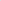 – СП 255.1325800 «Здания и сооружения. Правила эксплуатации. Общие положения», утвержденным приказом Минстроя России от 24 августа 2016 года № 590/пр.Оформление проектной документации рекомендуется осуществлять в соответствии с ГОСТ Р 21.1101-2013 «Основные требования к проектной и рабочей документации», утвержденным Приказом Росстандарта от 11 июня 2013 года № 156-ст.Планируемые к строительству (строящиеся) многоквартирные дома, а также подлежащие приобретению жилые помещения должны соответствовать положениям санитарно-эпидемиологических правил и нормативов СанПиН 2.1.2.2645-10 «Санитарно-эпидемиологические требования к условиям проживания в жилых зданиях и помещениях», утвержденных постановлением Главного государственного санитарного врача Российской Федерации от 10 июня 2010 года № 64 (с изменениями и дополнениями).В отношении проектной документации на строительство многоквартирного дома, построенного многоквартирного дома, в котором приобретаются жилые помещения, рекомендуется обеспечить наличие положительного заключения проведенной в соответствии с требованиями градостроительного законодательства экспертизы.2Конструктивное, инженерное и технологическое оснащение строящегося многоквартирного дама, введенного в эксплуатацию многоквартирного дома, в котором приобретается готовое жильеВ строящихся домах рекомендовано обеспечить наличие:– несущие строительные конструкции рекомендуется выполнять из следующих материалов:а) стены из каменных конструкций (кирпич, блоки), крупных железобетонных блоков, железобетонных панелей, монолитного железобетонного каркаса с заполнением;б) перекрытия из сборных и монолитных железобетонных конструкций;в) фундаменты из сборных и монолитных железобетонных и каменных конструкций.Не рекомендуется строительство домов и приобретение жилья в домах, выполненных из легких стальных тонкостенных конструкций (ЛСТК), SIP-панелей, металлических сэндвич панелей.– подключение к централизованным сетям инженерно-технического обеспечения по выданным соответствующими ресурсоснабжающими и иными организациями техническим условиям;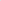 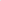 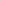 – внутриквартирный санитарный узел (раздельный или совмещенный), включающий ванну, унитаз, раковину.– внутридомовые инженерные системы, включая системы: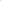 а) электроснабжения (с силовым и иным электрооборудованием в соответствии с проектной документацией); б) холодного водоснабжения;в) водоотведения (канализации);г) газоснабжения (при наличии в соответствии с проектной документацией), с устройством сигнализаторов загазованности, сблокированных с быстродействующим запорным клапаном, установленным первым по ходу газа на внутреннем газопроводе жилого здания с возможностью аварийно-диспетчерского обслуживания, а также с установкой легко сбрасываемых оконных блоков (в соответствии с проектной документацией);д) отопления (при отсутствии централизованного отопления и наличии газа рекомендуется установка коллективных или индивидуальных газовых котлов);е) горячего водоснабжения;ж) противопожарной безопасности (в соответствии с проектной документацией);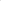 з) мусороудаления (при наличии в соответствии с проектной документацией);– в случае экономической целесообразности рекомендуется использовать локальные системы энергоснабжения;– принятые в эксплуатацию и зарегистрированные в установленном порядке лифты (при наличии в соответствии с проектной документацией). Лифты рекомендуется оснащать: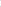 а) кабиной, предназначенной для пользования инвалидом на кресле-коляске с сопровождающим лицом;б) оборудованием для связи с диспетчером; в) аварийным освещением кабины лифта; г) светодиодным освещением кабины лифта в антивандальном исполнении;д) панелью управления кабиной лифта в антивандальном исполнении.– внесенные в Государственный реестр средства измерений, поверенных предприятиями-изготовителями, принятых в эксплуатацию соответствующими ресурсоснабжающими организациями и соответствующих установленным требованиям к классам точности общедомовых (коллективных) приборов учета электрической, тепловой энергии, холодной воды, горячей воды (при централизованном теплоснабжении в установленных случаях);– оконные блоки со стеклопакетом класса энергоэффективности в соответствии с классом энергоэффективности дома;– освещение этажных лестничных площадок дома с использованием светильников в антивандальном исполнении со светодиодным источником света, датчиков движения и освещенности;– при входах в подъезды дома освещение с использованием светильников в антивандальном исполнении со светодиодным источником света и датчиков освещенности, козырьки над входной дверью и утепленные дверные блоки с ручками и автодоводчиком; –во входах в подвал (техническое подполье) дома металлические дверные блоки с замком, ручками и автодоводчиком;– отмостку из армированного бетона, асфальта, устроенную по всему периметру дома и обеспечивающую отвод воды от фундаментов;– организованный водосток;– благоустройство придомовой территории, в том числе наличие твердого покрытия, озеленения и малых архитектурных форм, площадок общего пользования различного назначения, в том числе детской игровой площадки с игровым комплексом (в соответствии с проектной документацией).3Функциональное оснащение и отделка помещенийДля целей переселения граждан из аварийного жилищного фонда рекомендуется использовать построенные и приобретенные жилые помещения, расположенные на любых этажах дома, кроме подвального, цокольного, технического, мансардного и: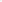 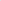 – оборудованные подключенными к соответствующим внутридомовым инженерным системам внутриквартирными инженерными сетями в составе (не менее):а) электроснабжения с электрическим щитком с устройствами защитного отключения;б) холодного водоснабжения;в) горячего водоснабжения (централизованной или автономной);г) водоотведения (канализации);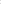 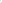 д) отопления (централизованного или автономного);е) вентиляции;ж) газоснабжения (при наличии в соответствии с проектной документацией), с устройством сигнализаторов загазованности, сблокированных с быстродействующим запорным клапаном, установленным первым по ходу газа на внутреннем газопроводе жилого здания с возможностью аварийно-диспетчерского обслуживания, а также с установкой легко сбрасываемых оконных блоков (в соответствии с проектной документацией);з) внесенными в Государственный реестр средств измерений, поверенными предприятиями-изготовителями, принятыми в эксплуатацию соответствующими ресурсоснабжающими организациями и соответствующими установленным требованиям к классам точности индивидуальными приборами учета электрической энергии, холодной воды, горячей воды, природного газа (в установленных случаях) (в соответствии с проектной документацией);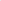 – имеющие чистовую отделку «под ключ», в том числе:а) входную утепленную дверь с замком, ручками и дверным глазком;б) межкомнатные двери с наличниками и ручками;в) оконные блоки со стеклопакетом класса энергоэффективности в соответствии с классом энергоэффективности дома;г) вентиляционные решетки;д) подвесные крюки для потолочных осветительных приборов во всех помещениях квартиры;е) установленные и подключенные к соответствующим внутриквартирным инженерным сетям:– звонковую сигнализацию (в соответствии с проектной документацией);– мойку со смесителем и сифоном;– умывальник со смесителем и сифоном;– унитаз с сиденьем и сливным бачком;– ванну с заземлением, со смесителем и сифоном;– одно-, двухклавишные электровыключатели;– электророзетки;– выпуски электропроводки и патроны во всех помещениях квартиры;– газовую или электрическую плиту (в соответствии с проектным решением);– радиаторы отопления с терморегуляторами (при технологической возможности в соответствии с проектной документацией), а при автономном отоплении и горячем водоснабжении также двухконтурный котел;в) напольные покрытия из керамической плитки в помещениях ванной комнаты, туалета (совмещенного санузла), кладовых, на балконе (лоджии), в остальных помещениях квартиры – из ламината класса износостойкости 22 и выше или линолеума на вспененной основе;г) отделку стен водоэмульсионной или иной аналогичной краской в помещениях ванной комнаты, туалета (совмещенного санузла), кладовых, кухни (за исключением части стены (стен) в кухне, примыкающей(их) к рабочей поверхности, и части стены (стен) в ванной комнате, примыкающей(их) к ванне и умывальнику, отделка которых производится керамической плиткой); обоями в остальных помещениях;д) отделку потолков во всех помещениях квартиры водоэмульсионной или иной аналогичной краской, либо конструкцией из сварной виниловой пленки (ПВХ) или бесшовного тканевого полотна, закрепленных на металлическом или пластиковом профиле под перекрытием (натяжные потолки).4Материалы и оборудованиеПроектом на строительство многоквартирного дома рекомендуется предусмотреть применение современных сертифицированных строительных и отделочных материалов, технологического и инженерного оборудования. Строительство рекомендуется осуществлять с применением материалов и оборудования, обеспечивающих соответствие жилища требованиям проектной документации. Работы и применяемые строительные материалы в процессе строительства дома, жилые помещения в котором приобретаются в соответствии с муниципальным контрактом в целях переселения граждан из аварийного жилищного фонда, а также результаты таких работ рекомендуется выполнять в соответствии с требованиями технических регламентов, требованиями энергетической эффективности и требованиями оснащенности объекта капитального строительства приборами учета используемых энергетических ресурсов.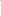 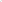 5Энергоэффективность домаРекомендуется предусматривать класс энергетической эффективности дома не ниже «В» согласно Правилам определения класса энергетической эффективности, утвержденных приказом Министерства строительства и жилищно-коммунального хозяйства от 06 июня . № 399/пр.Рекомендуется предусматривать следующие мероприятия, направленные на повышение энергоэффективности дома:– предъявлять к оконным блокам в квартирах и в помещениях общего пользования дополнительные требования, указанные выше;– производить установку в помещениях общего пользования, лестничных клетках, перед входом в подъезды светодиодных светильников с датчиками движения и освещенности;– проводить освещение придомовой территории с использованием светодиодных светильников и датчиков освещенности;– выполнять теплоизоляцию подвального (цокольного) и чердачного перекрытий (в соответствии с проектной документацией);– проводить установку приборов учета горячего и холодного водоснабжения, электроэнергии, газа и другие, предусмотренные в проектной документации;– выполнять установку радиаторов отопления с терморегуляторами (при технологической возможности в соответствии с проектной документацией);– проводить устройство входных дверей в подъезды дома с утеплением и оборудованием автодоводчиками;– устраивать входные тамбуры в подъезды дома с утеплением стен, устанавливать утепленные двери тамбура (входную и проходную) с автодоводчиками.Рекомендуется обеспечить наличие на фасаде дома указателя класса энергетической эффективности дома в соответствии с разделом III Правил определения классов энергетической эффективности многоквартирных домов, утвержденных приказом Министерства строительства и жилищно-коммунального хозяйства Российской Федерации от б июня 2016 года № 399/пр. 6Эксплуатационная документация домаНаличие паспортов и инструкций по эксплуатации предприятий изготовителей на механическое, электрическое, санитарно-техническое и иное, включая лифтовое, оборудование, приборы учета использования энергетических ресурсов (общедомовые (коллективные) и индивидуальные) и узлы управления подачей энергетических ресурсов и т.д., а также соответствующих документов (копий документов), предусмотренных пунктами 24 и 26 Правил содержания общего имущества в многоквартирном доме, утвержденных постановлением Правительства Российской Федерации от 13 августа 2006 года № 491, включая Инструкцию по эксплуатации многоквартирного дома, выполненную в соответствии с п. 10.1 Градостроительного кодекса (Требования к безопасной эксплуатации зданий) и СП 255.1325800 «Здания и сооружения. Правила эксплуатации. Общие положения» (в соответствии с проектной документацией).Наличие инструкций по эксплуатации внутриквартирного инженерного оборудования. Комплекты инструкций по эксплуатации внутриквартирного инженерного оборудования подлежат передаче Заказчику.